Sunday School 9-10:00Fellowship Time 10-10:30Worship 10:30Worship Leader: Darcy FriedliWelcome to worship in the name of the Creator		who paints autumn leaves, the Savior who		teaches us to warm hearts with love, and		the Spirit who guides us through life’s seasons.Call to Worship Song:  “Wonderful Grace of Jesus:   (blue #150)AnnouncementsInvocation & Prayer“Change My Heart, O God”“Humble Thyself in the Sight of the Lord”Sharing & Prayer TimeOffertory:	Please tear off your “Response Sheet” and drop it		In the offering basket.Reading of Scripture:	          Kaleb Miller			         Luke 18:9-14Message:		Gene Miller		“JUDGEMENT OR GRACE”“God Be With You Till We Meet Again”^^^^^^^^^^^^^^^^^^^^^^^^^^^^^^^^^^^^^^^^^^^^^^^^^^^^^^^^^^^^^^^^^^^What’s happening at Bellwood this week: Wednesday, October 30 – Grounded Youth – Jr. 6:15-7:15					         Sr. 7:30-9:00Thursday, October 31 – A.A. & Alanon – 7:30Friday, November 1 – Taric’s day offHS Husker Watch Party will be at Taric and Katie’s house Saturday, November 2!  Details on start time will be made known when kickofftime is released.  Please stay tuned!Bellwood is once again going to be offering everyone the opportunity to “pack a shoebox” for Samaritan’s Purse Operation – Christmas Child.We will be handing shoeboxes out to children in Sunday School and the Montessori Pre-School.  Everyone is asked to grab a shoebox in the back of the church and fill it up.  We will be collecting these shoeboxes on November 24th.Our Lord’s mouthProverbs 8:7 “My mouth speaks what is true, for my lips detest wickedness.”Truth is hard to find on the lips of men. Have you ever watched an event and then listened to someone tell about the same event and thought you had attended to different events. This happens because we don’t see activities or events from the same perspective. We are constantly viewing events through our own filter. A filter that has been filled with scares of what others have done to us. Our filter has our own preferences and emotions. Our filter has a memory of previous event that were very similar and sometimes we get events mixed up and run the two similar events together. Although it is very hard to admit we view each event through sinful glasses because we are fallen and sinful creatures. The Bible teaches us that “none are righteous, no not one”. Speaking the truth when our information is filtered through our long history of sin is nearly impossible. Our Lord’s mouth can be trusted because He was and is sinless. His motives are pure, and His judgement is unclouded. He has the ability to view our motives along with our action. He can see and understand our heart. When He speaks we immediately know it to be true because our very heart and soul confirm it to us. There is a piercing clarity about God’s voice that can not be denied. When He speaks we know, without a doubt, it to be true. After God’s voice is spoken we can then begin to accept lies that muddle our understanding but at the moment of delivery, there is no doubt. The key to maintaining the truth is to protect the truth from the lies that will bombard our thoughts and emotions.The Wisdom for today – Truth must be engraved on our whole being and then protected by repetition.Last Week:  Worship Attendance – 109,  Budget - $3,563Meat Canning - $50Birthday’s this week:  Rich Steckly (today), Karen Stauffer (Tues.),Jeanna Stauffer (Thurs.),Russ Roth (Sat.)Worship Leader, Music & Singers:November 3 – Worship Leader – Katie Leichty	           Piano – Pam  Erb	           Offertory – Joy Steckly	           Singers – Nick Glanzer & Shani Mach	           Children’s Moment – Shelly TroyerNovember 10 – Worship Leader – Scott Spohn		Piano – Peg Burkey		Singers – Joy Steckly, Katie & Val Spohn		Special Music – Josh MillerRemember in Prayer:Russ RothCliff Irwin – surgery Wednesday, October 30Gordon ScovilleFarmers at HarvestStrength in MarriagesSearch CommitteeBellwood Mennonite Church520 B Street, Milford, NE 68405Church Office  402-761-2709Montessori School 402-761-3095Email:  bell606@windstream.netWebsite:  www.bellwoodchurch.orgInterim Pastor:  Gene MillerAssociate Pastor of Youth & Pastoral Care - Taric Leichty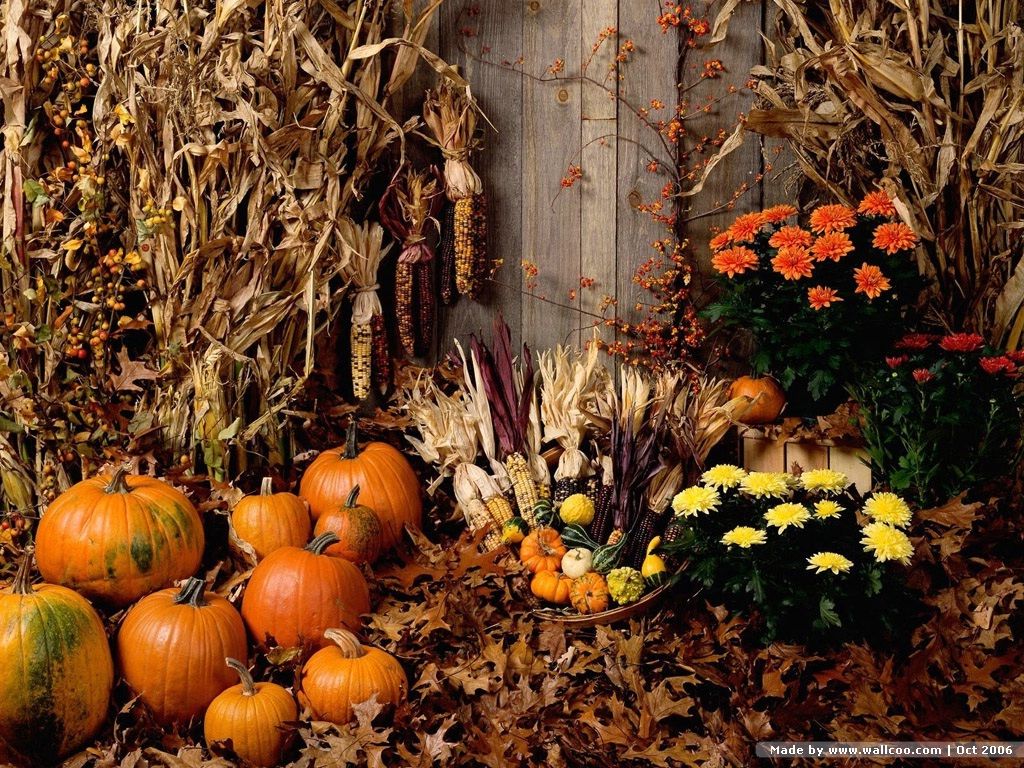 October 27, 2019